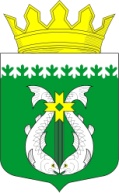 РОССИЙСКАЯ ФЕДЕРАЦИЯ РЕСПУБЛИКА  КАРЕЛИЯСОВЕТ СУОЯРВСКОГО МУНИЦИПАОЬНОГО ОКРУГАXXIII сессия                                                                                                    I созыв Р Е Ш Е Н И Е24.05.2024                                                                                                     №  261О приеме в собственность Суоярвского муниципального округа объекта недвижимого имущества из государственной собственностиРеспублики КарелияРассмотрев информацию государственного унитарного предприятия Республики Карелия «КарелКоммунЭнерго» № 01-08/1817-ю от 23.04.2024, в соответствии с Законом Республики Карелия от 02 октября 1995 года  № 78-ЗРК  «О порядке передачи объектов государственной собственности Республики Карелия в муниципальную собственность и порядке передачи объектов муниципальной собственности в государственную собственность Республики Карелия», с пунктом 9 части III Положения о порядке управления и распоряжения имуществом, находящимся в муниципальной собственности Суоярвского муниципального округа, утвержденного решением IX сессии Совета Суоярвского муниципального округа от 21 февраля 2023 года № 116,Совет Суоярвского муниципального округа РЕШИЛ:1. Утвердить перечень объектов недвижимого имущества, находящихся в государственной собственности Республики Карелия, предлагаемых для передачи в муниципальную собственность Суоярвского муниципального округа, согласно приложению.2. Поручить Администрации Суоярвского муниципального округа осуществить прием объектов государственной собственности Республики Карелия в муниципальную собственность Суоярвского муниципального округа согласно приложению.3. Администрации Суоярвского муниципального округа направить настоящее решение в Министерство имущественных и земельных отношений Республики Карелия.4. Настоящее решение вступает в силу с момента подписания.Председатель Совета депутатов				                          Н. В.Васенина муниципального округа Глава Суоярвского	муниципального округа                                                                        Р.В. ПетровПриложение к Решению     Совета Суоярвского муниципального округа № 261 от 24.05.2024г.ПЕРЕЧЕНЬобъектов государственной собственности Республики Карелия,предлагаемых для передачи в муниципальную собственностьСуоярвского муниципального округаПредседатель Совета Суоярвского 											муниципального округа                                                                                                                                             Н.В. ВасенинаГлава Суоярвского	муниципального округа                                                                                                                                             Р.В. ПетровN
п/пПолное
наименование
организацииАдрес
местонахождения
организации, ИНННаименование
имуществаАдрес
местонахождения
имуществаИндивидуализирующие
характеристики имущества1Государственное унитарное предприятие Республики Карелия «КарелКоммунЭнерго»185035, Республика Карелия, г.о. Петрозаводский, г Петрозаводск, р-н Центр, пр-кт Ленина, д. 22А,ИНН 1001304003Нежилое помещение (котельная)Республика Карелия, р-н. Суоярвский, г. Суоярви, ул. Шельшакова, д. 4, пом. 1Площадь 147,5 кв.м.,кадастровый номер: 10:16:0010311:72